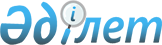 "Қарағанды облысы бойынша тексеру комиссиясы" мемлекеттік мекемесінің қызметтік куәлікті беру қағидаларын және оның сипаттамасын бекіту туралы
					
			Күшін жойған
			
			
		
					Қарағанды облысы бойынша Тексеру комиссиясының 2016 жылғы 7 қыркүйектегі № 13/02 қаулысы. Қарағанды облысының Әділет департаментінде 2016 жылғы 4 қазанда № 3970 болып тіркелді. Күші жойылды -Қарағанды облысы бойынша Тексеру комиссиясының 2020 жылғы 28 тамыздағы № 05/01 қаулысымен
      Ескерту. Күші жойылды - Қарағанды облысы бойынша Тексеру комиссиясының 28.08.2020 № 05/01 (алғашқы ресми жарияланған күнінен бастап қолданысқа енгізіледі) қаулысымен.
      "Қазақстан Республикасының мемлекеттік қызметі туралы" 2015 жылғы 23 қарашадағы Қазақстан Республикасы Заңының 30-бабының 4-тармағына сәйкес, Қарағанды облысы бойынша тексеру комиссиясы ҚАУЛЫ ЕТЕДІ:
      1. Қоса беріліп отырған:
      1) осы қаулының 1 қосымшасына сәйкес "Қарағанды облысы бойынша тексеру комиссиясы" мемлекеттік мекемесінің қызметтік куәлікті беру қағидалары;
      2) осы қаулының 2 қосымшасына сәйкес "Қарағанды облысы бойынша тексеру комиссиясы" мемлекеттік мекемесінің қызметтік куәлігінің сипаттамасы бекітілсін. 
      2. "Қарағанды облысы бойынша тексеру комиссиясы" мемлекеттік мекемесінің құқықтық және және әкімшілік жұмыс бөлімі осы қаулының аумақтық әділет органында мемлекеттік тіркелуін қамтамасыз етсін.
      3. Осы қаулының орындалуын бақылау "Қарағанды облысы бойынша тексеру комиссиясы" мемлекеттік мекемесінің аппарат басшысына жүктелсін.
      4. Осы қаулы алғашқы ресми жарияланған күнінен кейін күнтізбелік он күн өткен соң қолданысқа енгізіледі. "Қарағанды облысы бойынша тексеру комиссиясы" мемлекеттік мекемесінің қызметтік куәлікті беру қағидалары 1. Жалпы ережелер
      1. Осы "Қарағанды облысы бойынша тексеру комиссиясы" мемлекеттік мекемесінің қызметтік куәлікті беру қағидалары (бұдан әрі – Қағидалар) "Қарағанды облысы бойынша тексеру комиссиясы" мемлекеттік мекемесінің қызметтік куәліктерді беру тәртібін айқындайды. 
      2. Мемлекеттік қызметшінің қызметтік куәлігі (бұдан әрі – Қызметтік куәлік) оның мемлекеттік лауазымы мен лауазымдық өкілеттіктерін растайтын құжат болып табылады. 
      3. Тиісінше ресімделмеген, жарамдылық мерзімі өткен, түзетілген және тазартылған куәлік жарамсыз болып саналады. 2. Қызметтік куәлікті беру тәртібі
      4. Қызметтік куәлік Қарағанды облысы бойынша тексеру комиссиясы төрағасының қолы қойылып "Б" корпусының әкімшілік мемлекеттік қызметшілеріне беріледі.
      5. Қызметтік куәлік қызметкерлерге лауазымға тағайындалған, лауазымы ауысқан, бұған дейін берілген куәліктің мерзімі өткен, жоғалған, сондай-ақ бүлінген жағдайда беріледі. 
      Қызметкерлер алған қызметтік куәлік үшін осы Қағидаларға қосымшаға сәйкес нысан бойынша Тексеру комиссияның мемлекеттік қызметшілеріне қызметтік куәлікті беруді есепке алу журналына қол қояды (бұдан әрі – есепке алу журналы).
      6. Қызметтік куәліктер мен есепке алу журналы Персоналды басқару қызметінің сейфінде сақталады. 
      7. Мемлекеттік қызметке алғаш қабылданған мемлекеттік қызметшіге қызметтік куәлікті тапсырған кезде пайдалану және оны сақтау тәртібі бойынша түсіндіру жүргізіледі. 
      Қызметтік куәлікті ауыстыру кезінде бұрын берілген қызметтік куәлік, жоғалту жағдайын қоспағанда, персоналды басқару қызметіне қайтарып берілуі тиіс.
      8. Персоналды басқару бойынша бас инспектор жыл сайын, 1 қаңтардағы жағдай бойынша, қызметтік куәліктердің есептік деректерге сәйкестігіне салыстырып тексеру жүргізеді.
      9. Қызметтік куәліктерін толтыру, ресімдеу, есепке алу, беру, сақтау және жою тәртібін жалпы бақылауды персоналды басқару бойынша бас инспектор жүзеге асырады.
      10. Қызметтік куәлік жоғалған немесе бүлінген жағдайда, оның иесі дереу персоналды басқару бойынша бас инспекторға жазбаша (еркін) нысанда хабарлайды, бұқаралық ақпарат құралдарына хабарландыру береді.
      11. Қызметтік куәлікті жоғалтудың, бүлдірудің, сондай-ақ оны басқа адамдарға берудің немесе мақсатқа сай пайдаланбаудың әрбір фактісі бойынша персоналды басқару бойынша бас инспектор қызметтік тергеп-тексеру туралы бұйрықтың шығуынан кейін он күнтізбелік күн мерзімінде қызметтік тексеру жүргізеді, оның нәтижелері бойынша Тексеру комиссияның тәртіптік комиссиясы кінәлілерді тәртіптік жауапкершілікке тарту туралы мәселені қарайды. 
      12. Жоғалған қызметтік куәліктер бұқаралық ақпарат құралдары арқылы жарамсыз деп жарияланады, бұл туралы персоналды басқару бойынша бас инспектор хабардар етіледі. Жоғалғанның орнына жаңа қызметтік куәлікті қызметтік тексеру жүргізілгеннен кейін персоналды басқару бойынша бас инспектор береді. 
      13. Жұмыстан босатылған кезде қызметкер қызметтік куәлікті персоналды басқару бойынша бас инспекторға тапсырады. 
      Куәлікті тапсырған кезде кету парағына қызметтік куәлікті беру үшін жауапты адамның қолы қойылады.
      14. Қызметкерлер жұмыстан босатылған не бүлінген кезде тапсырған қызметтік куәліктер еркін нысандағы тиісті жою туралы акт жасала отырып, бір жылда бір рет жойылуға жатады. 
      нысан "Қарағанды облысы бойынша тексеру комиссиясы" мемлекеттік мекемесінің қызметтік куәлікті беруді есепке алу журналы
      Ескертпе: "Қарағанды облысы бойынша тексеру комиссиясы" мемлекеттік мекемесінің қызметтік куәліктерін беруді есепке алу журналы тігіліп, нөмірленіп және персоналды басқару қызметінің қолымен және мөрімен расталады. "Қарағанды облысы бойынша тексеру комиссиясы" мемлекеттік мекемесінің қызметтік куәліктің сипаттамасы
      1. Куәліктің мұқабаларының көлемі 19 см х 6,5 см (ашып көрсетілген түрінде), көк түсті экобылғарыдан немесе жоғары сапалы жасанды былғарыдан болуы.
      2. Куәліктің сыртқы бетінің ортасында алтын түсті Қазақстан Республикасы Мемлекеттік Елтаңбасының бейнесі орналасқан, одан төмен "КУӘЛІК", "УДОСТОВЕРЕНИЕ" деген типографиялық қаріппен жазба жазылады.
3. Куәліктің ішкі жағында ақ түс аясында шеңберде орналасқан күн мен қалықтаған қыранның жасырын формасын қолдана отырып көгілдір түсті қорғаныштық тангир бейнеленген. Жоғарғы бөлігінде (қазақ және орыс тілдерінде) "Қарағанды облысы бойынша тексеру комиссиясы" мемлекеттік мекемесі, одан төмен мәтіннен көк түсті үзік жолақпен бөлектелген "ҚАЗАҚСТАН РЕСПУБЛИКАСЫ" деген жазулар орналастырылған.
      4. Сол жағында: көгілдір түс аясында көлемі 3 х 4 см Қазақстан Республикасының Мемлекеттік Елтаңбасының бейнесі, елтаңбаның төменгі жағында көгілдір жасыл түсті "ҚАЗАҚСТАН" деген жазу және орыс тіліндегі мәтін. Төменгі жағында куәліктің жарамдылық мерзімі (екі жыл мерзімге беріледі) көрсетіледі. 
      5. Оң жағында: көлемі 2,5 х 3,5 см фотосурет (қарсы алдынан түсірілген, түрлі-түсті), тиісінше Тексеру комиссия төрағасының қолымен және елтаңбалы мөрмен расталған қазақ тіліндегі мәтін.
					© 2012. Қазақстан Республикасы Әділет министрлігінің «Қазақстан Республикасының Заңнама және құқықтық ақпарат институты» ШЖҚ РМК
				
      Қарағанды облысы бойынша
тексеру комиссиясының төрағасы

С. Өтешов
Қарағанды облысы бойынша
тексеру комиссиясының 2016
жылғы 7 қыркүйектегі №13/02 қаулысына
1 қосымша "Қарағанды облысы бойынша тексеру комиссиясы" мемлекеттік мекемесінің
қызметтік куәлікті беру қағидаларына қосымша
№
Қызметтік куәліктің нөмірі
Тегі, Аты, Жөні
(бар болған жағдайда)
Атқаратын лауазымы
Берілген күні
Алғаны жөнінде жеке қолы
Қызметтік куәлікті ауыстыруы және тапсырғаны, (тағайындалуы, лауазымының өзгеруі, мерзімінің өтуі, жұмыстан босатылуы, жоғалуы) туралы белгі
Қызметтік куәлікті жою (актінің нөмірі мен күні)
ЕскертпеҚарағанды облысы бойынша
тексеру комиссиясының 2016
жылғы 7 қыркүйектегі № 13/02 қаулысына
2 қосымша 